                 Выставка поделок на тему:                       «Мои любимые потешки»     Малые формы фольклора являются наиболее эффективным средством для детей раннего возраста. Потешки помогают установить контакт с ребенком, вызывают положительные эмоции.Мы в своей группе вместе с родителями сделали вот такую замечательную выставку по потешкам, а потешки старались заучить.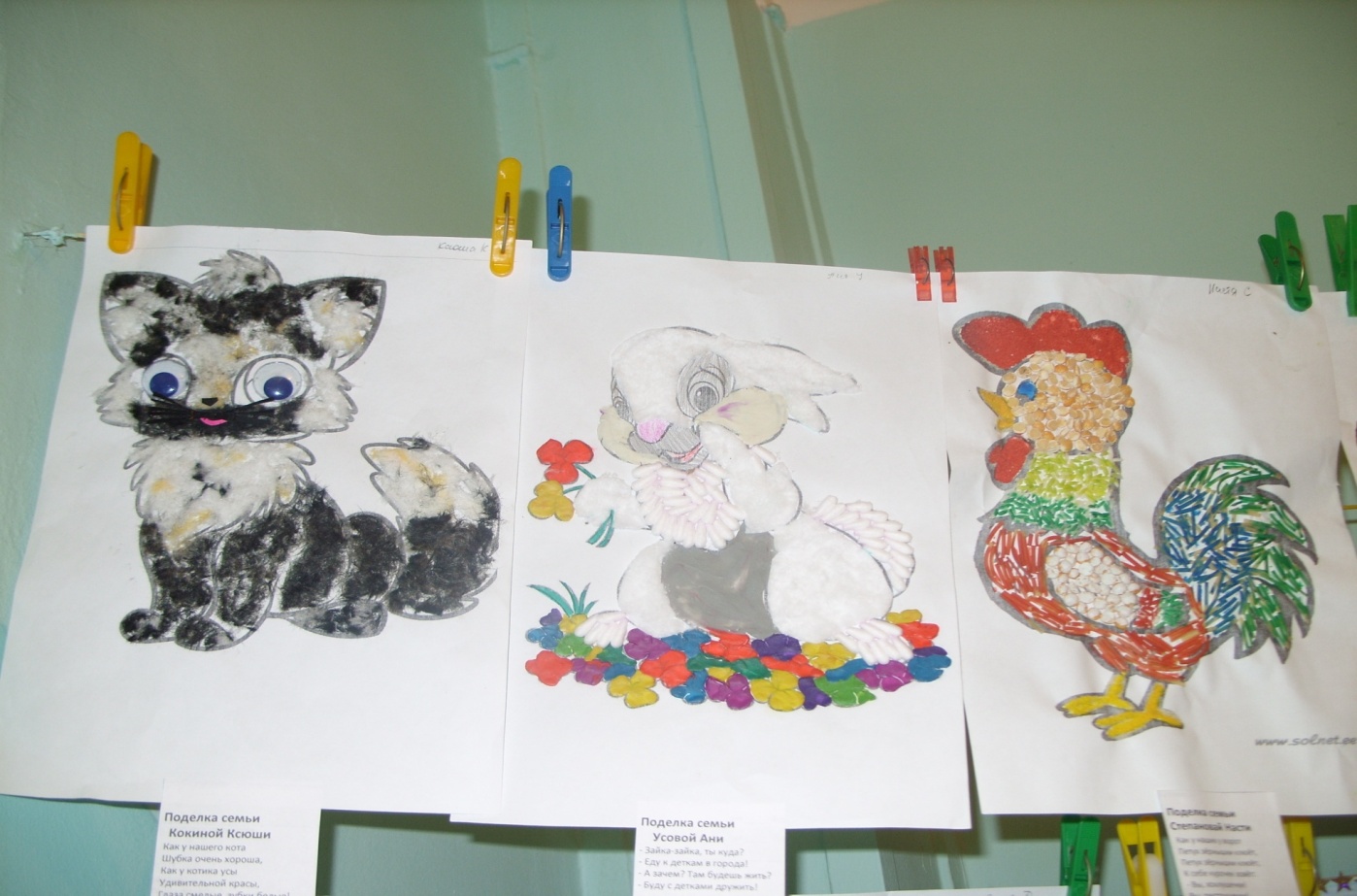 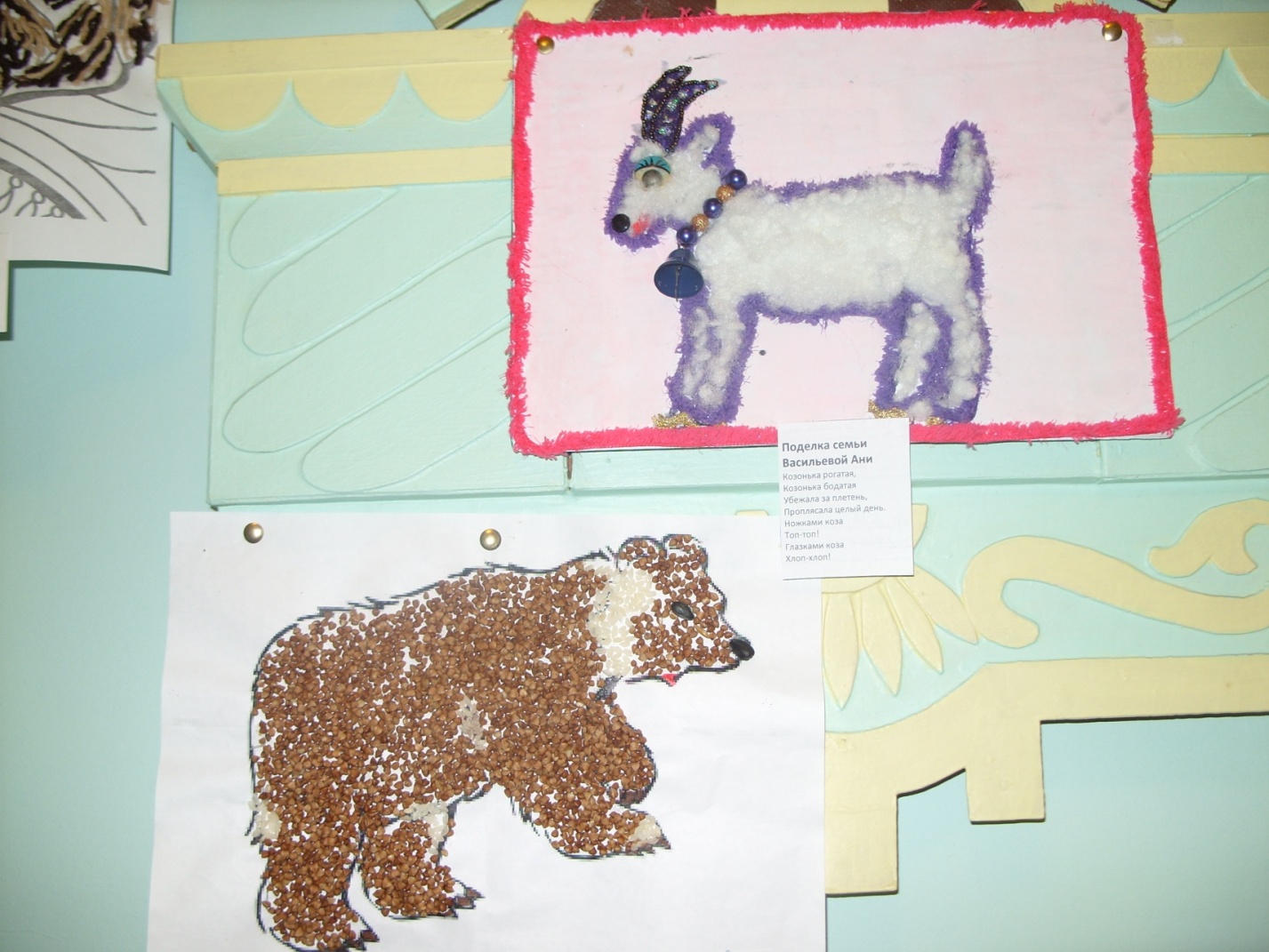 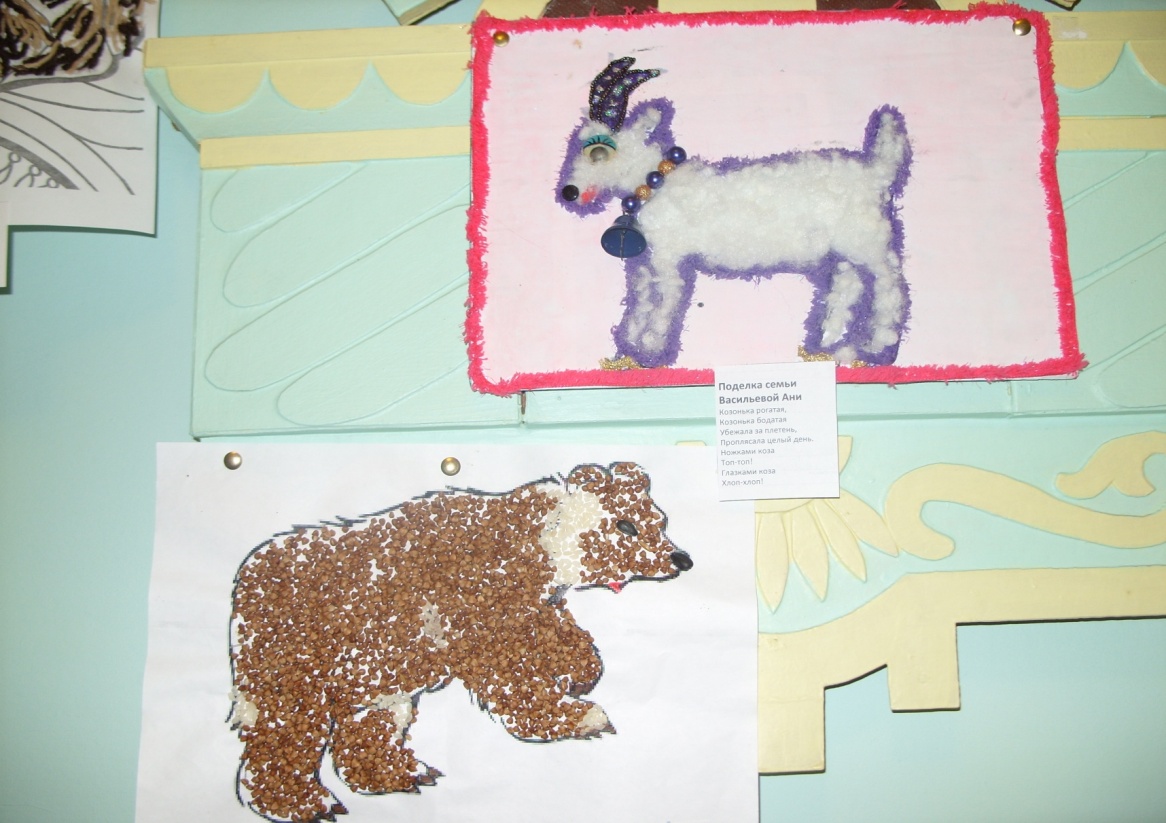 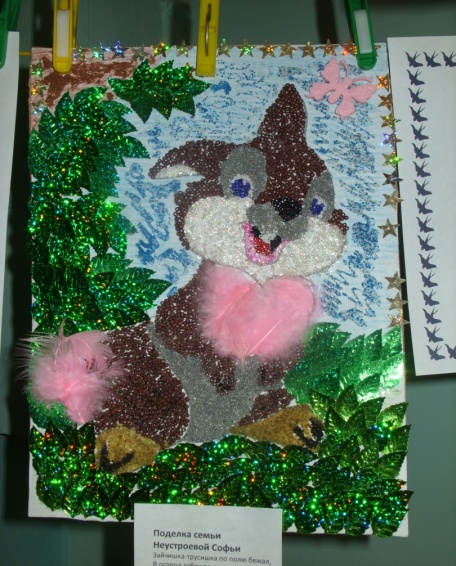 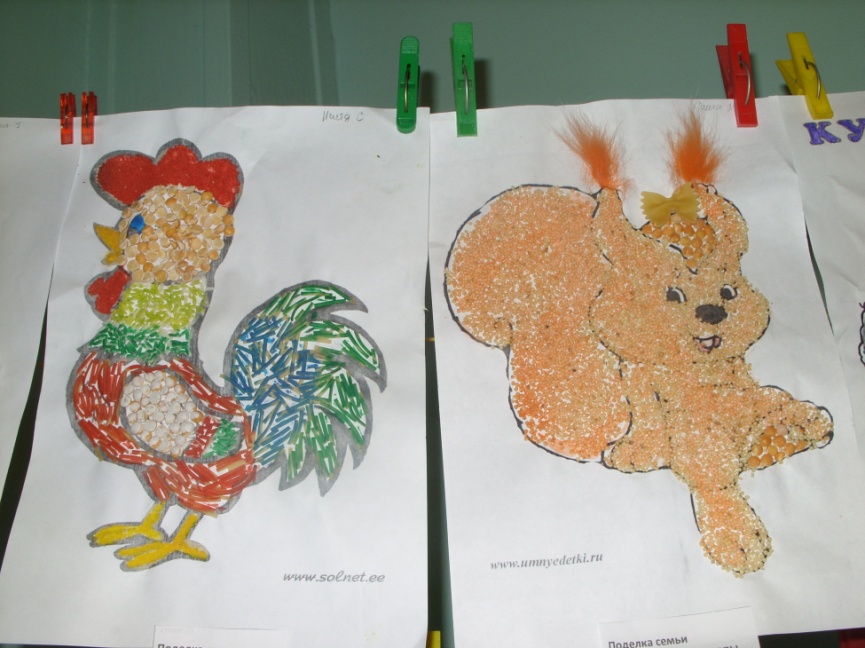 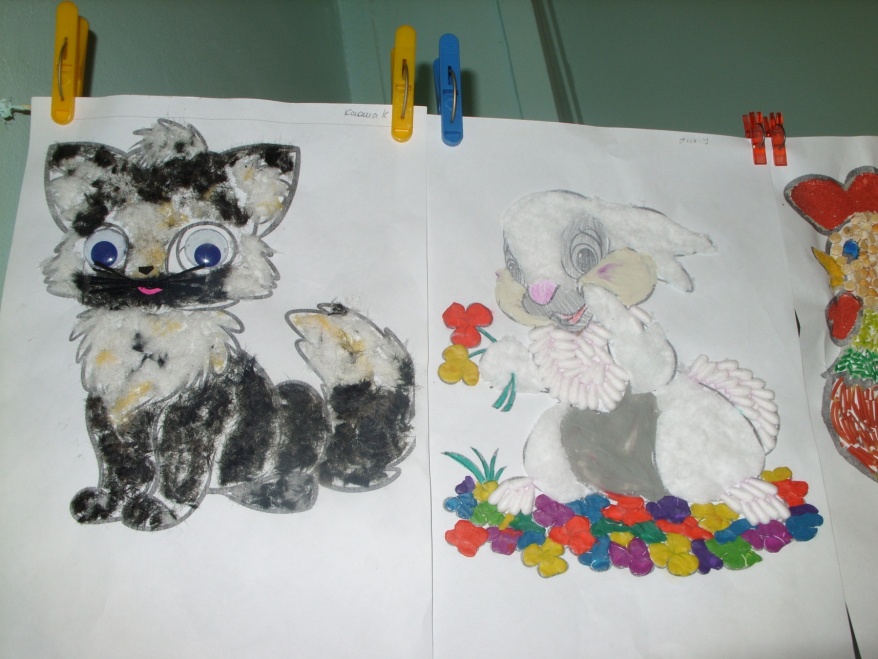 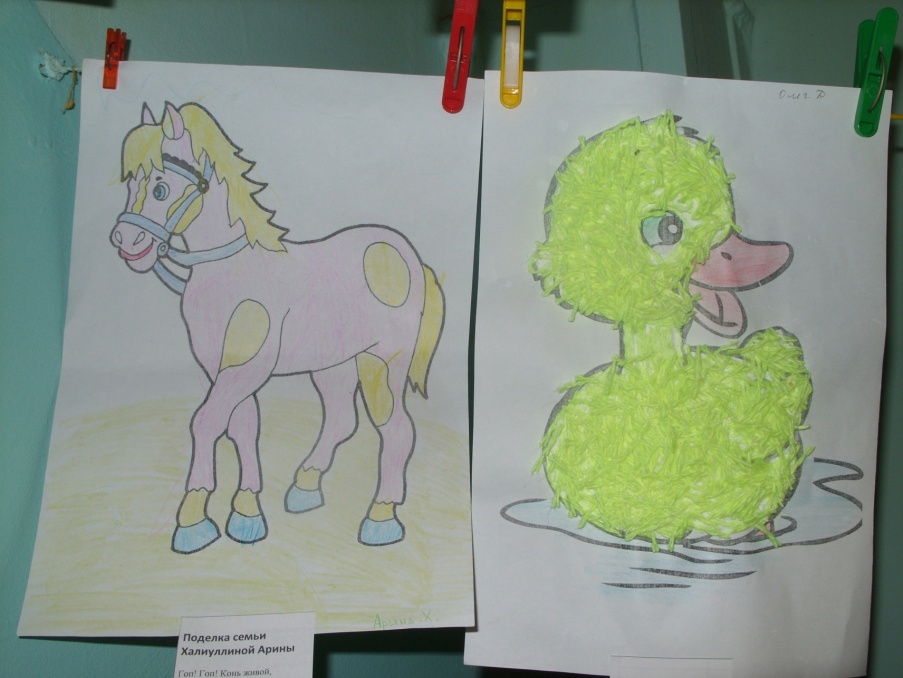 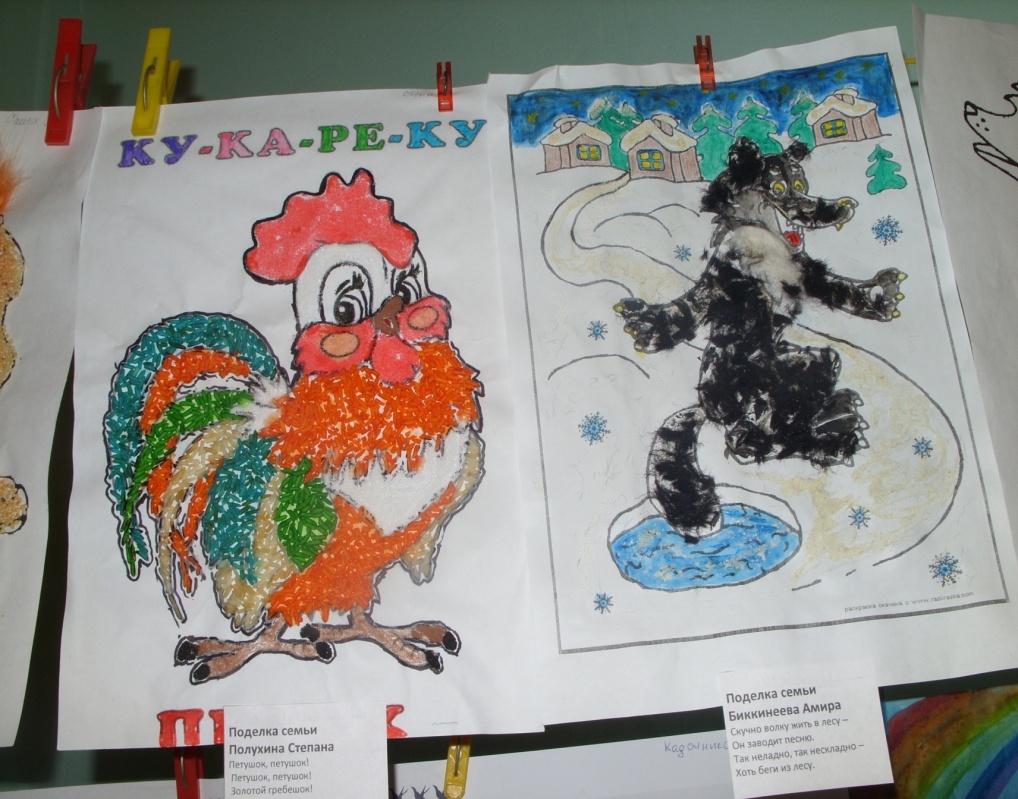 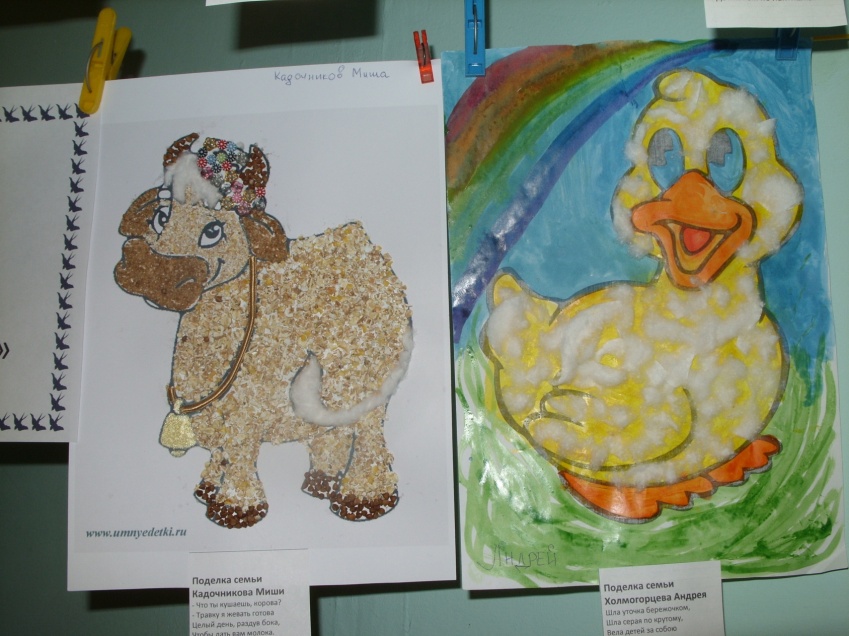 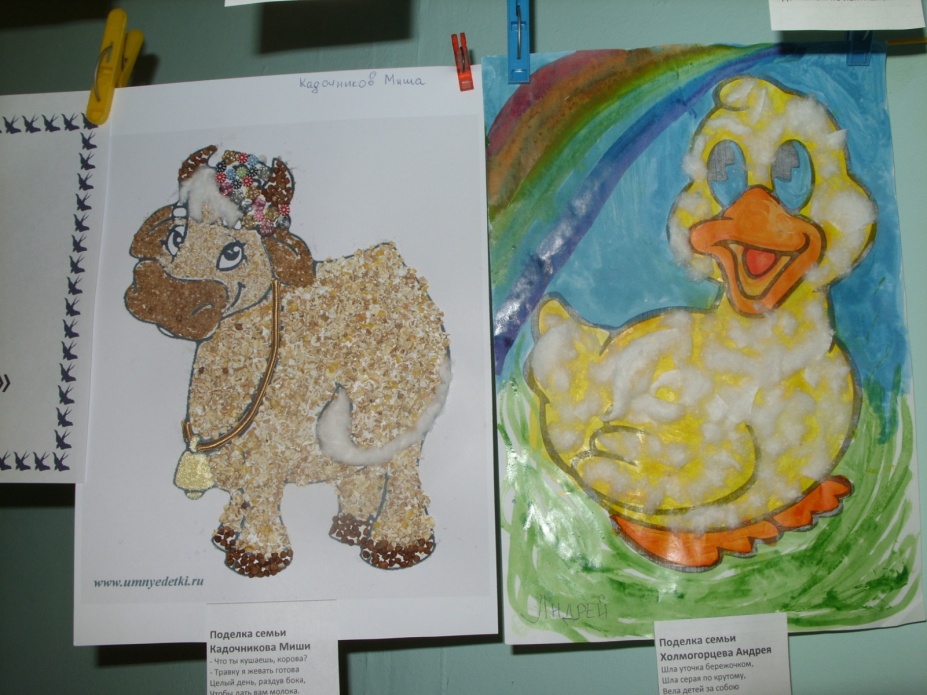 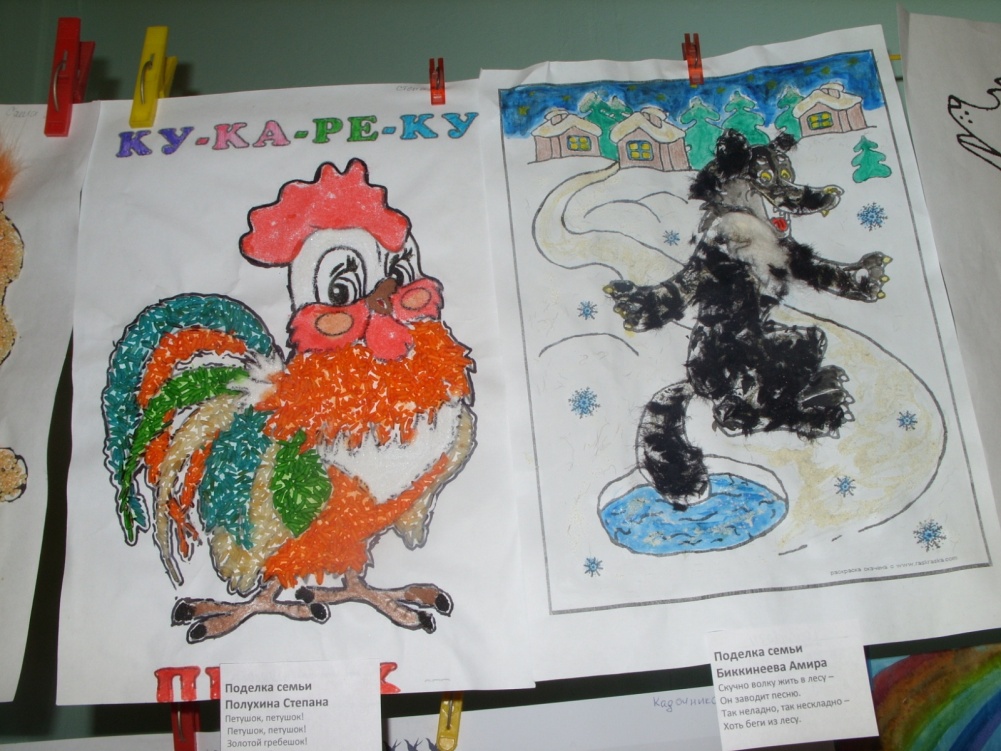 